
ประกาศเทศบาลตำบลเชียรใหญ่
เรื่อง ประกาศผู้ชนะการเสนอราคา จ้างเหมาชุดการแสดง โดยวิธีเฉพาะเจาะจง
--------------------------------------------------------------------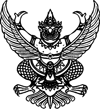 
ประกาศเทศบาลตำบลเชียรใหญ่
เรื่อง ประกาศผู้ชนะการเสนอราคา จ้างเหมาชุดการแสดง โดยวิธีเฉพาะเจาะจง
--------------------------------------------------------------------               ตามที่ เทศบาลตำบลเชียรใหญ่ ได้มีโครงการ จ้างเหมาชุดการแสดง โดยวิธีเฉพาะเจาะจง  นั้น
               จ้างเหมาชุดการแสดง(๘๒.๑๕.๑๗.๐๑ ) จำนวน ๔ ชุด ผู้ได้รับการคัดเลือก ได้แก่ หงส์ฟ้า ดาราศิลป์ โดยเสนอราคา เป็นเงินทั้งสิ้น ๒๓,๐๐๐.๐๐ บาท (สองหมื่นสามพันบาทถ้วน) รวมภาษีมูลค่าเพิ่มและภาษีอื่น ค่าขนส่ง ค่าจดทะเบียน และค่าใช้จ่ายอื่นๆ ทั้งปวง               ตามที่ เทศบาลตำบลเชียรใหญ่ ได้มีโครงการ จ้างเหมาชุดการแสดง โดยวิธีเฉพาะเจาะจง  นั้น
               จ้างเหมาชุดการแสดง(๘๒.๑๕.๑๗.๐๑ ) จำนวน ๔ ชุด ผู้ได้รับการคัดเลือก ได้แก่ หงส์ฟ้า ดาราศิลป์ โดยเสนอราคา เป็นเงินทั้งสิ้น ๒๓,๐๐๐.๐๐ บาท (สองหมื่นสามพันบาทถ้วน) รวมภาษีมูลค่าเพิ่มและภาษีอื่น ค่าขนส่ง ค่าจดทะเบียน และค่าใช้จ่ายอื่นๆ ทั้งปวงประกาศ ณ วันที่  ๓๑ ตุลาคม พ.ศ. ๒๕๖๒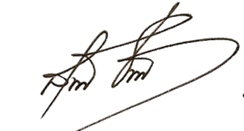 